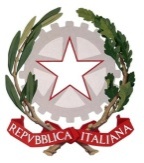 ISTITUTO D’ISTRUZIONE SUPERIORE “BENEDETTI-TOMMASEO”C. F. 94050340275 -  C.M. VEIS026004Liceo Scientifico “G.B. Benedetti” – C.M. VEPS02601ECastello n. 2835 - Cap.30122 VENEZIA Tel.041.5225369 - Fax 041.5230818Liceo Linguistico e delle Scienze Umane “N. Tommaseo” – C.M. VEPM02601GSestiere Castello, n. 2858 – 30122 Venezia - Tel. 041-5225276 – Fax 041-5212627e-mail: VEIS026004@istruzione.it PEC : VEIS026004@pec.istruzione.it sito: www.liceobenedettitommaseo.edu.it 
Codice univoco dell’ufficio:   UFG655   -   Codice I.P.A.:   istsc_veps01000xATTESTATO FREQUENZAATTIVITA’ DIDATTICA EXTRACURRICOLARE “[inserire titolo]    ”Anno scolastico 2021/2022       Si attesta che l’alunna/o……………………………………………..della classe…. ha frequentato il corso previsto dall’attività didattica extracurricolare  “[inserire titolo]” , approvato dagli organi collegiali competenti, tenutosi durante il …. quadrimestre per un totale di ore …..su … ore previste. La frequenza al corso è da ritenersi valida ai fini del credito formativo quando eguaglia o supera le 10 ore di presenza.                                                                    L’Insegnante Referente del Progetto                                                                              Prof./Prof.ssa…………….Venezia, ….maggio 2022    